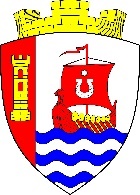 Свердловское городское поселениеВсеволожского муниципального районаЛенинградской областиАДМИНИСТРАЦИЯПОСТАНОВЛЕНИЕ«02» мая 2024 г. 						                               № 363/01-03г.п. им. СвердловаО создании Межведомственного координационного совета в области развития малого и среднего предпринимательства при администрации Свердловского городского поселения Всеволожского муниципального района Ленинградской областиВ целях привлечения субъектов малого и среднего предпринимательства к выработке и реализации государственной политики в области развития малого и среднего предпринимательства, выдвижения и поддержки инициатив, направленных на реализацию государственной политики в области развития малого и среднего предпринимательства, выработки рекомендаций при определении приоритетов в области развития малого и среднего предпринимательства, привлечения граждан, общественных объединений и представителей средств массовой информации к обсуждению вопросов, касающихся реализации права граждан на предпринимательскую деятельность, и выработки по данным вопросам рекомендаций, в соответствии с Федеральным законом от 24.07.2007 № 209 – ФЗ «О развитии малого и среднего предпринимательства в Российской Федерации», администрация Свердловского городского поселения Всеволожского муниципального района Ленинградской области (далее – администрация) постановляет:1.	Создать Межведомственный координационный совет в области развития малого и среднего предпринимательства при администрации Свердловского городского поселения Всеволожского муниципального района Ленинградской области (далее – координационный совет).2.	Утвердить Положение о координационном совете (Приложение №1).3.	Утвердить состав координационного совета (Приложение № 2).Настоящее постановление подлежит официальному опубликованию
в газете «Всеволожские вести» приложение «Невский берег» и размещению на официальном сайте администрации в сети Интернет.Настоящее постановление вступает в силу после его подписания.Контроль за исполнением настоящего постановления возложить
на заместителя главы администрации по экономике Цветкова А.В.Врио главы администрации						     О.М. ФедороваПриложение № 1к постановлению администрацииот «02» мая 2024 г. № 363/01-03Положениео межведомственном координационном совете в области развития малого и среднего предпринимательства при администрации Свердловского городского поселенияВсеволожского муниципального района Ленинградской областиОбщие положенияМежведомственный координационный совет в области развития малого и среднего предпринимательства при администрации Свердловского городского поселения Всеволожского муниципального района Ленинградской области (далее - координационный совет) является постоянно действующим совещательным органом. В своей деятельности координационный совет руководствуется Конституцией Российской Федерации, общепризнанными принципами и нормами международного права, федеральными конституционными законами, федеральными законами, нормативными правовыми актами Президента Российской Федерации, Правительства Российской Федерации и иными нормативными правовыми актами Российской Федерации, областными законами и иными нормативными правовыми актами Ленинградской области, муниципальными нормативными правовыми актами, а также настоящим Положением.Цели деятельности координационного советаПривлечение субъектов малого и среднего предпринимательства к выработке и реализации государственной политики в сфере развития малого и среднего предпринимательства.Выдвижение и поддержка инициатив в сфере развития малого и среднего предпринимательства.Участие в общественной экспертизе федеральных нормативных правовых актов, областных нормативных правовых актов, муниципальных правовых актов и проектов нормативных правовых актов, регулирующих развитие малого и среднего предпринимательства.Выработка рекомендаций органам исполнительной власти Российской Федерации, органам исполнительной власти Ленинградской области и органам местного самоуправления при определении приоритетов в сфере развития малого и среднего предпринимательства.Привлечение граждан, общественных объединений и представителей средств массовой информации к обсуждению вопросов, касающихся реализации права граждан на предпринимательскую деятельность, и выработке по указанным вопросам рекомендаций.Функции координационного советаДля решения поставленных целей координационный совет:Рассматривает на своих заседаниях вопросы совершенствования нормативных правовых основ деятельности субъектов малого и среднего предпринимательства, сокращения административных барьеров, препятствующих развитию предпринимательства в Свердловском городском поселении Всеволожского муниципального района Ленинградской области.Обобщает практический опыт функционирования системы поддержки малого и среднего предпринимательства в Свердловском городском поселении Всеволожского муниципального района Ленинградской области.Рассматривает заявления, предложения и претензии субъектов малого и среднего предпринимательства, объединений предпринимателей, вырабатывает соответствующие рекомендации и предложения органам исполнительной власти Свердловского городского поселения Всеволожского муниципального района Ленинградской областиВзаимодействует с органами государственной власти Ленинградской области, государственными учреждениями Ленинградской области, территориальными органами федеральных органов исполнительной власти, организациями, образующими инфраструктуру поддержки малого и среднего предпринимательства, субъектами малого и среднего предпринимательства и их некоммерческими объединениями.Приглашает для участия в заседаниях координационного совета должностных лиц территориальных органов федеральных органов исполнительной власти, руководителей (представителей) некоммерческих организаций субъектов малого и среднего предпринимательства.Запрашивает в органах государственной власти Ленинградской области и организациях, образующих инфраструктуру поддержки малого и среднего предпринимательства, необходимые для работы координационного совета документы.Привлекает граждан, общественные объединения и представителей средств массовой информации к обсуждению вопросов, касающихся реализации прав граждан на предпринимательскую деятельность, и к разработке рекомендаций по указанным вопросам.Привлекает на безвозмездной основе к работе координационного совета независимых экспертов и предпринимателей.Вырабатывает рекомендации органам государственной власти Российской Федерации, органам государственной власти Ленинградской области, организациям муниципальной инфраструктуры поддержки предпринимательства, некоммерческим организациям субъектов малого и среднего предпринимательства в Свердловском городском поселении Всеволожского муниципального района Ленинградской области.Разрабатывает предложения по внесению изменений в законодательство Российской Федерации, законодательство Ленинградской области и проекты нормативных правовых актов Российской Федерации, проекты нормативных правовых актов Ленинградской области, проекты иных нормативных правовых актов по вопросам устранения административных барьеров, препятствующих развитию предпринимательства.Состав координационного советаПерсональный состав координационного совета утверждается постановлением администрации Свердловского городского поселения Всеволожского муниципального района Ленинградской области. В состав координационного совета входят председатель координационного совета, заместители председателя координационного совета, секретарь координационного совета и члены координационного совета.Организация деятельности координационного советаРаботой координационного совета руководит председатель координационного совета, а в его отсутствие - заместитель председателя координационного совета по поручению председателя координационного совета.Председатель координационного совета:осуществляет руководство деятельностью координационного совета;ведет заседания координационного совета или поручает ведение заседания координационного совета заместителю;подписывает протокол заседания координационного совета и выписки из протокола заседания координационного совета или поручает их подписание заместителю;обеспечивает и контролирует выполнение решений координационного совета.Заместитель председателя координационного совета:выполняет поручения председателя координационного совета;председательствует на заседаниях координационного совета в случае отсутствия и по поручению председателя координационного совета;участвует в подготовке вопросов, вносимых на рассмотрение заседания координационного совета;осуществляет необходимые меры по выполнению решений координационного совета, контролю за их реализацией. Секретарь координационного совета:ведет протокол заседания координационного совета;подписывает протоколы заседаний координационного совета;организует подготовку заседаний координационного совета, в том числе не позднее трех дней до начала заседания координационного совета извещает членов координационного совета и приглашенных о дате, времени, месте проведения и повестке дня заседания координационного совета;обеспечивает рассылку решений координационного совета. Члены координационного совета:выполняют поручения председателя координационного совета и заместителей;участвуют в подготовке вопросов, выносимых на рассмотрение заседания координационного совета.Заседания координационного совета проводятся по мере необходимости, но не реже двух раз в год.Председатель координационного совета, заместители председателя координационного совета и члены координационного совета имеют право вносить предложения в повестку дня заседания координационного совета.Решения координационного совета принимаются на заседаниях координационного совета путем открытого голосования простым большинством голосов присутствующих на заседании членов координационного совета и оформляются протоколом. Секретарь координационного совета также имеет право голоса.К участию в заседаниях координационного совета могут привлекаться граждане, представители бизнеса, не являющиеся членами координационного совета.Обеспечение деятельности координационного советаТехническое, организационное и информационно-аналитическое обеспечение деятельности координационного совета осуществляется планово-экономическим отделом администрации Свердловского городского поселения Всеволожского муниципального района Ленинградской области.Решения координационного совета носят рекомендательный характер.Приложение № 2к постановлению администрацииот «02» мая 2024 г. № 363/01-03СоставМежведомственного координационного совета в области развития малогои среднего предпринимательства при администрации Свердловского городского поселенияВсеволожского муниципального района Ленинградской областиПредседатель советаПредседатель советаЦветковАлександр ВитальевичЗаместитель главы администрации по экономике Заместитель председателя советаЗаместитель председателя советаПлавскийАлександр АнтоновичЗаместитель главы администрации по жилищно-коммунальному хозяйству и благоустройству Секретарь совета Секретарь совета СорокинаНаталья Михайловнаведущий специалист планово-экономического отдела администрацииЧлены совета:	Члены совета:	КартавиковаЛина Анатольевнаглавный специалист планово-экономического отдела администрациипредставитель (по согласованию)Фонда «Всеволожский центр поддержки предпринимательства – бизнес-инкубатор» микрокредитная компания представитель (по согласованию)начальник территориального отдела Управления Роспотребнадзора по Ленинградской области во Всеволожском районе представитель (по согласованию)Межрайонная инспекция ФНС России № 2 по Ленинградской области (Кировский, Всеволожский районы)представитель (по согласованию)Всеволожский филиал ГКУ « ЛО»представитель (по согласованию)Депутат совета депутатов Свердловского городского поселения Всеволожского муниципального района Ленинградской областиКомандирчикДмитрий Сергеевич(по согласованию)Генеральный директор ООО «ЛенПивДом»СилкинВиктор Васильевич (по согласованию)Генеральный директор ООО «Супервэйв групп»ЭтуевМухажир Хазреталиевич(по согласованию)Генеральный директор ЗАО «Племенной завод ПРИНЕВСКОЕ»СоколовМихаил Дмитриевич(по согласованию)Генеральный директор ООО «ОРИМИ»БудановДенис Александрович(по согласованию)Генеральный директор ООО «Дары Природы»ЧерноваЛариса Николаевна(по согласованию)Генеральный директор ЗАО «ЗСМ «Эталон»